Tietoa EKOAYn syksyn 2022 tarjonnasta (kaikissa on vielä tilaa): 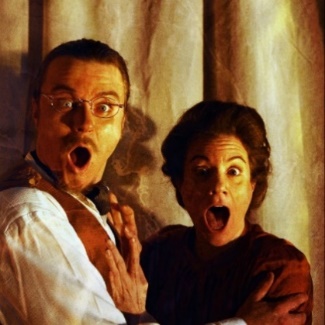     Jumalainen näytelmä Espoon kaupunginteatterissa 13.10.2022 klo 19.0015€ (37€) ilm. 20.9. klo 20.00 alkaenhttps://link.webropolsurveys.com/EP/CAC7017B16AA0FE5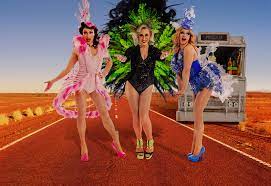 Priscilla, aavikon kuningatarHelsingin kaupunginteatterissa4.11.2022 klo 19.00  40€ (89€)https://link.webropolsurveys.com/EP/D94A730664B5D455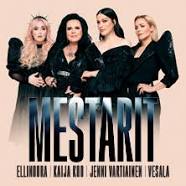 MESTARIT – Kaija Koo, Vesala, Ellinoora & Jenni VartiainenHelsingin jäähallissa 13.11. klo 19.00 45€ (89,90€) https://link.webropolsurveys.com/EP/858DCE0BABF1F402Huomenna hän tulee 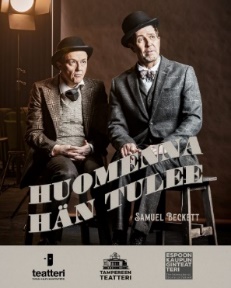 Espoon kaupunginteatteri 15.11.202220€ (42€)https://link.webropolsurveys.com/EP/D2F2BC30B4DC9029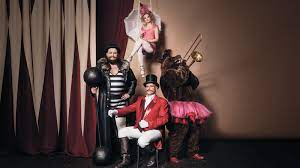 CircOpera 2.0 Oopperatalossa 1.12. klo 19.00  45€ (87€)https://link.webropolsurveys.com/EP/A6DF86017D9662B7